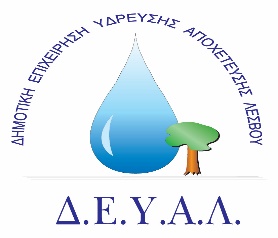 ΕΝΤΥΠΟ ΟΙΚΟΝΟΜΙΚΗΣ ΠΡΟΣΦΟΡΑΣΙΣυνολική Δαπάνη (χωρίς Φ.Π.Α.)αριθμητικώς:………………………………………………...Συνολική Δαπάνη (με  Φ.Π.Α.) αριθμητικώς………………………………………………….Δημοτική ΕπιχείρησηΎδρευσης Αποχέτευσης ΛέσβουΤΕΧΝΙΚΗ ΥΠΗΡΕΣΙΑΤαχ. Δ/νση	: Ελ. Βενιζέλου 13-17Ταχ. Κωδ.	: 81132 ΜυτιλήνηΠληροφορίες	: Χ. ΨάνηςΤηλέφωνο	: 2251024444Fax		: 2251040121Ε-mail		:  meletes@deyamyt.grΠΡΟΜΗΘΕΙΑ:ΠΡΟΜΗΘΕΙΑ ΚΑΙ ΕΓΚΑΤΑΣΤΑΣΗ ΥΠΟΒΡΥΧΙΟΥ ΑΝΤΛΗΤΙΚΟΥ ΣΥΓΚΡΟΤΗΜΑΤΟΣ ΓΕΩΤΡΗΣΗΣ «ΚΤΕΟ» ΜΟΡΙΑΣΔημοτική ΕπιχείρησηΎδρευσης Αποχέτευσης ΛέσβουΤΕΧΝΙΚΗ ΥΠΗΡΕΣΙΑΤαχ. Δ/νση	: Ελ. Βενιζέλου 13-17Ταχ. Κωδ.	: 81132 ΜυτιλήνηΠληροφορίες	: Χ. ΨάνηςΤηλέφωνο	: 2251024444Fax		: 2251040121Ε-mail		:  meletes@deyamyt.grΧΡΗΜΑΤΟΔΟΤΗΣΗ: ΙΔΙΟΙ ΠΟΡΟΙ Δ.Ε.Υ.Α.Λ.ΕΝΔΕΙΚΤΙΚΟΣ ΠΙΝΑΚΑΣ ΕΡΓΑΣΙΩΝ ΚΑΙ ΠΡΟΜΗΘΕΙΩΝ ΓΙΑ ΤΗΝ ΑΠΟΚΑΤΑΣΤΑΣΗ ΤΗΣ ΛΕΙΤΟΥΡΓΙΑΣ ΤΗΣ ΓΕΩΤΡΗΣΗΣ «ΚΤΕΟ» ΜΟΡΙΑΣΕΝΔΕΙΚΤΙΚΟΣ ΠΙΝΑΚΑΣ ΕΡΓΑΣΙΩΝ ΚΑΙ ΠΡΟΜΗΘΕΙΩΝ ΓΙΑ ΤΗΝ ΑΠΟΚΑΤΑΣΤΑΣΗ ΤΗΣ ΛΕΙΤΟΥΡΓΙΑΣ ΤΗΣ ΓΕΩΤΡΗΣΗΣ «ΚΤΕΟ» ΜΟΡΙΑΣΕΝΔΕΙΚΤΙΚΟΣ ΠΙΝΑΚΑΣ ΕΡΓΑΣΙΩΝ ΚΑΙ ΠΡΟΜΗΘΕΙΩΝ ΓΙΑ ΤΗΝ ΑΠΟΚΑΤΑΣΤΑΣΗ ΤΗΣ ΛΕΙΤΟΥΡΓΙΑΣ ΤΗΣ ΓΕΩΤΡΗΣΗΣ «ΚΤΕΟ» ΜΟΡΙΑΣΕΝΔΕΙΚΤΙΚΟΣ ΠΙΝΑΚΑΣ ΕΡΓΑΣΙΩΝ ΚΑΙ ΠΡΟΜΗΘΕΙΩΝ ΓΙΑ ΤΗΝ ΑΠΟΚΑΤΑΣΤΑΣΗ ΤΗΣ ΛΕΙΤΟΥΡΓΙΑΣ ΤΗΣ ΓΕΩΤΡΗΣΗΣ «ΚΤΕΟ» ΜΟΡΙΑΣΕΝΔΕΙΚΤΙΚΟΣ ΠΙΝΑΚΑΣ ΕΡΓΑΣΙΩΝ ΚΑΙ ΠΡΟΜΗΘΕΙΩΝ ΓΙΑ ΤΗΝ ΑΠΟΚΑΤΑΣΤΑΣΗ ΤΗΣ ΛΕΙΤΟΥΡΓΙΑΣ ΤΗΣ ΓΕΩΤΡΗΣΗΣ «ΚΤΕΟ» ΜΟΡΙΑΣΕΝΔΕΙΚΤΙΚΟΣ ΠΙΝΑΚΑΣ ΕΡΓΑΣΙΩΝ ΚΑΙ ΠΡΟΜΗΘΕΙΩΝ ΓΙΑ ΤΗΝ ΑΠΟΚΑΤΑΣΤΑΣΗ ΤΗΣ ΛΕΙΤΟΥΡΓΙΑΣ ΤΗΣ ΓΕΩΤΡΗΣΗΣ «ΚΤΕΟ» ΜΟΡΙΑΣΕΝΔΕΙΚΤΙΚΟΣ ΠΙΝΑΚΑΣ ΕΡΓΑΣΙΩΝ ΚΑΙ ΠΡΟΜΗΘΕΙΩΝ ΓΙΑ ΤΗΝ ΑΠΟΚΑΤΑΣΤΑΣΗ ΤΗΣ ΛΕΙΤΟΥΡΓΙΑΣ ΤΗΣ ΓΕΩΤΡΗΣΗΣ «ΚΤΕΟ» ΜΟΡΙΑΣΕΝΔΕΙΚΤΙΚΟΣ ΠΙΝΑΚΑΣ ΕΡΓΑΣΙΩΝ ΚΑΙ ΠΡΟΜΗΘΕΙΩΝ ΓΙΑ ΤΗΝ ΑΠΟΚΑΤΑΣΤΑΣΗ ΤΗΣ ΛΕΙΤΟΥΡΓΙΑΣ ΤΗΣ ΓΕΩΤΡΗΣΗΣ «ΚΤΕΟ» ΜΟΡΙΑΣΑ/ΑΠΕΡΙΓΡΑΦΗ ΕΡΓΑΣΙΑΣ / ΠΡΟΜΗΘΕΙΑΣΤΟΠΟΣΤΟΠΟΣΤΙΜΗ ΠΡΟΣΦΟΡΑΣ ΕΡΓΑΣΙΑΣΤΙΜΗ ΠΡΟΣΦΟΡΑΣ ΕΡΓΑΣΙΑΣΑΞΙΑ ΥΛΙΚΩΝΑΞΙΑ ΥΛΙΚΩΝ1ΥΠΟΒΡΥΧΙΟ ΑΝΤΛΗΤΙΚΟ ΣΥΓΚΡΟΤΗΜΑΓΕΩΡΤΗΣΗ «ΚΤΕΟ» ΜΟΡΙΑΣΓΕΩΡΤΗΣΗ «ΚΤΕΟ» ΜΟΡΙΑΣ2ΣΩΛΗΝΑΣ ΓΕΩΤΡΗΣΕΩΝ PVC 3” 20atm 78mΓΕΩΡΤΗΣΗ «ΚΤΕΟ» ΜΟΡΙΑΣΓΕΩΡΤΗΣΗ «ΚΤΕΟ» ΜΟΡΙΑΣ3ΑΚΡΑ ΣΩΛΗΝΑ INOX 3” 20atm ΜΕ ΠΛΑΚΑ ΚΑΙ ΣΦΥΓΚΤΗΡΑ ΣΤΗΡΗΞΗΣΓΕΩΡΤΗΣΗ «ΚΤΕΟ» ΜΟΡΙΑΣΓΕΩΡΤΗΣΗ «ΚΤΕΟ» ΜΟΡΙΑΣ4ΣΥΡΜΑΤΟΣΧΟΙΝΟ Φ10 INOX 85m ΜΕ ΣΦΥΓΚΤΗΡΕΣΓΕΩΡΤΗΣΗ «ΚΤΕΟ» ΜΟΡΙΑΣΓΕΩΡΤΗΣΗ «ΚΤΕΟ» ΜΟΡΙΑΣ5ΚΑΛΩΔΙΟ 4x16 ΝΥΥ 85mΓΕΩΡΤΗΣΗ «ΚΤΕΟ» ΜΟΡΙΑΣΓΕΩΡΤΗΣΗ «ΚΤΕΟ» ΜΟΡΙΑΣ6ΚΑΛΩΔΙΟ 2x1,5 ΝΥΥ 85m ΜΕ ΗΛΕΚΤΡΟΔΙΑ ΣΤΑΘΜΗΣΓΕΩΡΤΗΣΗ «ΚΤΕΟ» ΜΟΡΙΑΣΓΕΩΡΤΗΣΗ «ΚΤΕΟ» ΜΟΡΙΑΣ7ΚΑΛΩΔΙΟ 3x16 ΝΥΥ 85mΓΕΩΡΤΗΣΗ «ΚΤΕΟ» ΜΟΡΙΑΣΓΕΩΡΤΗΣΗ «ΚΤΕΟ» ΜΟΡΙΑΣ8ΔΕΜΑΤΙΚΑ 2 ΠΑΚΕΤΑΓΕΩΡΤΗΣΗ «ΚΤΕΟ» ΜΟΡΙΑΣΓΕΩΡΤΗΣΗ «ΚΤΕΟ» ΜΟΡΙΑΣ11ΑΝΕΛΚΥΣΗ ΒΕΒΛΑΜΜΕΝΟΥ ΑΝΤΛΗΤΙΚΟΥ ΣΥΓΚΡΟΤΗΜΑΤΟΣΓΕΩΡΤΗΣΗ «ΚΤΕΟ» ΜΟΡΙΑΣΓΕΩΡΤΗΣΗ «ΚΤΕΟ» ΜΟΡΙΑΣ12ΚΑΘΕΛΚΥΣΗ ΝΕΟΥ ΑΝΤΛΗΤΙΚΟΥ ΣΥΓΚΡΟΤΗΜΑΤΟΣΓΕΩΡΤΗΣΗ «ΚΤΕΟ» ΜΟΡΙΑΣΓΕΩΡΤΗΣΗ «ΚΤΕΟ» ΜΟΡΙΑΣ14ΥΛΙΚΑ ΥΔΡΑΥΛΙΚΗΣ ΣΥΝΔΕΣΗΣΓΕΩΡΤΗΣΗ «ΚΤΕΟ» ΜΟΡΙΑΣΓΕΩΡΤΗΣΗ «ΚΤΕΟ» ΜΟΡΙΑΣ15ΥΛΙΚΑ ΗΛΕΚΤΡΙΚΗΣ ΣΥΝΔΕΣΗΣΓΕΩΡΤΗΣΗ «ΚΤΕΟ» ΜΟΡΙΑΣΓΕΩΡΤΗΣΗ «ΚΤΕΟ» ΜΟΡΙΑΣΣΥΝΟΛΟ ΣΕ €ΣΥΝΟΛΟ ΣΕ €Φ.Π.Α. 17%Φ.Π.Α. 17%ΑΞΙΑ ΣΕ €ΑΞΙΑ ΣΕ €